Zaprasza uczniów klas 6 -7 szkół podstawowychdo udziału w konkursie „Moi rówieśnicy 1918"Cele konkursu:Rozbudzanie wśród dzieci zainteresowania historią Polski.Wyrabianie kultury czytelniczej oraz utrwalanie nawyków czytelniczych.Rozbudzanie wśród dzieci zainteresowania książką, która jest źródłem wrażeń emocjonalnych i estetycznych.Rozwijanie inspiracji twórczej i wrażliwości estetycznej oraz umiejętność podejścia krytycznego do dzieł literackich i samego czytania.Kształtowanie literackich  zainteresowań dzieci. Regulamin konkursu:W konkursie biorą udział uczniowie klas 6-7 szkół podstawowych. Warunkiem przystąpienia do konkursu jest napisanie dowolnego tekstu literackiego na powyższy temat.Objętość tekstu nie powinna przekraczać 2 stron maszynopisu.Autorem pracy jest jedna osoba.Prace zgłoszone do konkursu pozostają własnością TNBSP Toruń, które zastrzega sobie prawo do wykorzystania nadesłanych prac w celach promocyjnych i innych.Udział w konkursie jest jednoznaczny z udzieleniem prawa do nieodpłatnego publikowania prac.Praca musi być podpisana następująco: imię i nazwisko autora, klasa, szkoła; imię 
i nazwisko nauczyciela prowadzącego oraz jego adres mailowy.Prosimy o dostarczenie wersji papierowej wraz z elektroniczną (załączenie tekstów prac na CD lub przesłanie ich pocztą elektroniczną na adres: tnbsptorun@poczta.onet.pl).Kryteria oceniania prac:Merytoryczność prac i właściwa tematyka.Kompozycja pracy.Styl i poprawność językowa.Estetyka pracy.Terminarz konkursu:Nauczyciel prowadzący przesyła prace w terminie do 31 stycznia 2018 r. na adres TNBSP Oddział w Toruniu.Rozstrzygnięcie konkursu: marzec 2018 r.Organizator:TNBSP Oddział w ToruniuBiblioteka Pedagogiczna87-100  ul. Dąbrowskiego 4e-mail:tnbsptorun@poczta.onet.pl__________________________________________________________________________87-100 Toruń, ul. Dąbrowskiego 4e-mail:tnbsptorun@poczta.onet.pl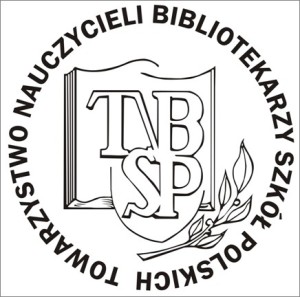         Towarzystwo Nauczycieli Bibliotekarzy Szkół PolskichOddział w Toruniu